2020年度四川省攀枝花市图书馆部门决算目录公开时间：2021年9月10日第一部分 部门概况	1一、基本职能及主要工作	1二、机构设置	5第二部分2020年度部门决算情况说明	6一、收入支出决算总体情况说明	6二、收入决算情况说明	6三、支出决算情况说明	7四、财政拨款收入支出决算总体情况说明	8五、一般公共预算财政拨款支出决算情况说明	8六、一般公共预算财政拨款基本支出决算情况说明	11七、“三公”经费财政拨款支出决算情况说明	11八、政府性基金预算支出决算情况说明	13九、 国有资本经营预算支出决算情况说明	13十、其他重要事项的情况说明	14	第三部分 名词解释	29第四部分 附件	32附件1	32附件2	36第五部分 附表	69一、收入支出决算总表	69二、收入决算表	69三、支出决算表	69四、财政拨款收入支出决算总表	69五、财政拨款支出决算明细表	69六、一般公共预算财政拨款支出决算表	69七、一般公共预算财政拨款支出决算明细表	69八、一般公共预算财政拨款基本支出决算表	69九、一般公共预算财政拨款项目支出决算表	69十、一般公共预算财政拨款“三公”经费支出决算表	69十一、政府性基金预算财政拨款收入支出决算表	69十二、政府性基金预算财政拨款“三公”经费支出决算表	69十三、国有资本经营预算财政拨款收入支出决算表	69十四、国有资本经营预算财政拨款支出决算表	69第一部分 部门概况一、基本职能及主要工作（一）主要职能攀枝花市图书馆是由财政拨款的全额事业单位，其主要职责和任务：服务于广大人民群众，并承担图书、报刊资料和电子出版物的收集、加工、外借、阅览等工作；承办文献、信息开发、咨询服务工作，为促进文化事业大繁荣、大发展提供有力保障；指导基层公共图书馆业务，开展有关业务联系与协作等相关职责和任务；承担文化部文化共享工程的基层工作；承担攀枝花市少数民族文献的保护和整理工作。（二）2020年重点工作完成情况 1.抓实基础业务，确保服务不断档一是实现有序复馆。根据《文化和旅游部公共服务司关于印发公共图书馆、文化馆（站）恢复开放工作指南的通知》（公共函〔2020〕1号）文件精神以及攀枝花市、局防控指挥部相关通知要求，结合自身实际，建立完善疫情防控预案，扎实做好市图书馆有序开放疫情防控培训、疫情防控应急演练等工作，于3月24日实现有序开放。二是做好免费借阅。充分发挥市图书馆文化阵地功能，积极做好疫情防控期间少儿部、期刊部、图书部免费开放。2020年共接待读者16万余人次，新办借书证693个，图书流通借出、返还16.4万余册，期刊流通借出、返还6428册次，通过微信图书馆、手机图书馆等实现电子书刊阅读93541余次。新书上架3876册，划拨各分馆及借书点1833册，报纸上架22950余份，为读者提供解答咨询服务500余次。微信公众号访问量1.14万余次，通过微信公众号、官网推送信息450余条。三是抓实线上活动。疫情防控期间，充分利用微信公众号、官网、移动图书馆APP等线上平台，丰富市民居家文化生活。积极开展疫情防控知识宣传、四川省图书馆“抗击新型冠状病毒肺炎”主题作品征集活动、“全民战疫情，乐享书香溢”线上阅读活动、线上猜灯谜、宅家做手工及“战疫情，我们在一起——陪伴是最长情的告白”图片视频征集、书香战“疫”系列好书推荐、知识战“疫”20天阅读打卡等活动30余次，阅读量达到1万余人次。四是发挥图书馆辐射作用。积极参加相关会议，及时向市科协、市民政局、省图书馆报送相关填报、复核基础材料，全面完成2019年市图书馆学会年检工作。以攀枝花市创建公共文化服务体系示范区为契机，分别向武警攀枝花某中队、大龙潭乡干坝子社区等赠送书刊1500余册。深入开展送书下乡、全民阅读进企业活动，新建公交五公司馆外借书点，为兰尖社区图书室布置书屋布局，整理图书分类上架1500余册。发挥资源优势，深入区县图书馆及同心圆分馆、博为教育分馆等开展图书编目指导，指导全馆干部职工完成天府科技云科普志愿者注册，实现图书室管理规范、合理。强化馆际交流，于8月20日，联合綦江区图书馆和綦江区美术馆共同承办攀枝花市全民阅读活动摄影展览，截至目前，共吸引2300余名綦江市民参观展览。2.丰富活动形式，做优推广阅读服务一是开展全民阅读活动。于4月23日起举办“2020年书香花城全民读书节”系列读书活动，在“倦客书吧”举行“攀枝花地名故事”主题读书沙龙活动，向国网四川省电力公司攀枝花供电公司企业文化展厅授牌——“攀枝花市沉浸式阅读体验基地”，在大众书局分馆、新知书城分馆开展“你选书、我买单”线下活动。积极响应四川省图书馆“我心中的一本好书”阅读分享活动，线上开展“我心中的一本好书”阅读分享抖音秀等活动。联合市司法强制隔离戒毒所，深入沙沟社区开展禁毒宣传月活动，积极配合市总工会、公交客运总公司等于7月30日举办“阅动花城”首届锦泰杯职工读书竞赛活动，同时于9月25日开展了“汉风古韵颂中秋”主题活动，做好中华民族优秀传统文化传承。二是丰富少儿活动内容。元旦春节期间，为少儿读者开展元旦送礼送祝福、智力打擂台、亲子手工坊、电影播放、春节民俗讲座等活动，2200余人次读者参加活动。突出抓好少年儿童关怀，联合西海岸社区举办“青春与法治同行”普法教育讲座，提升少年儿童安全意识。积极参与2020年7月10日在仁和区布德镇中小学校举办的关爱留守儿童活动，及时为留守儿童送去书刊文具等学习用品。3.优化服务意识，持续擦亮特色活动品牌充分发挥市民讲坛平台优势，于1月开展了市民讲坛“进校园”活动，为金江镇中小学老师举办“做一个幸福的教师—教师压力管理”心理健康讲座。5月开展了“攀枝花市民讲坛”走进攀枝花市消防救援支队活动，开展主题为“应急救援人员的心理救援”专题讲座，现场及盐边、仁和、米易等10个大队共100余名指战员在线收看讲座。6月2日和5日，联合攀枝花市社科联、攀枝花市心理学会走进金江中小学校，攀枝花市三十六中小学校，举办主题为“平和心态 积极应考”考前心理辅导讲座，两所学校约500余名九年级学生收听讲座。同时结合《中华人民共和国民法典》的颁布，开展《中华人民共和国民法典》学习专题讲座，通过讲座走出去的形式，满足不同人群对讲座的需求。4.突出目标导向，全力做好年度重点工作一是做好国家级公共文化服务示范区创建工作。今年，是创建国家级公共文化服务示范区的关键一年。按照《攀枝花市人民政府关于印发攀枝花市创建国家公共文化服务体系示范区规划（2018—2020年）的通知》（攀府发〔2018〕16号）文件精神，市图书馆承担18项创建工作，目前已全部完成。2020年继续做好总分馆、特色数据库等后期工作，额外建设政府信息公开作为创建示范区中市图书馆第四个特色资源库。根据要求报送示范区工作推进情况周报、创建示范区验收指标材料、示范区创建宣传媒体材料，助推示范区创建工作。自2019年11月至今，建设完成同心圆、合美壹家酒店、新知图书、大众书局、博为教育5家分馆。4月，针对创建国家公共文化服务体系示范区工作要求，完成中期督查相关资料准备工作。9月，针对迎接省文化厅验收工作，再次核对指标，完善各项资料的准备。并对部分区县图书馆创建公共文化服务体系示范区资料准备情况进行业务指导。二是全力做好新馆搬迁工作。图书馆自接到搬迁入驻市民中心的指令后，在文广旅局局长李福惠的亲自部署下，副局长王敏率领下完成了新馆各空间实地测量，完成《市图书馆搬迁工作基本构想》《关于市图书馆新馆布局思路的请示》、空间示意图、业务区域实景图、意向图等重要文件起草。邀请省馆专家亲临攀枝花实地考察调研，并召开论证会，对图书馆搬迁作了指导。完成了给市政府的请示，参与协调中国名砚馆筹建、科技馆及少年宫的空间划拨布局等工作。完成了旧馆现有办公家具、办公设施设备的盘点清查工作。按照市委市政府领导已审签《关于市图书馆新馆布局思路的请示》，结合2020年8月25日《研究市民中心搬迁进驻有关事宜会议纪要》“应搬尽搬”原则，市图书馆于9月9日前完成第一阶段办公区域及部分业务部室的搬迁入驻工作。在年底完成第二阶段整体搬迁，实现部分业务区域的开放。二、机构设置攀枝花市图书馆下属二级单位0个，其中行政单位0个，参照公务员法管理的事业单位0个，其他事业单位0个。第二部分2020年度部门决算情况说明一、收入支出决算总体情况说明2020年度收支总计683.28万元。与2019年相比，收支总计各减少28.18万元，下降3.96%。主要变动原因是由于2020年新馆搬迁，单位收到了搬迁及设计专项经费75.4万，但是相比2019年少了示范区建设的专项资金121万。二、收入决算情况说明2020年本年收入合计683.28万元，其中：一般公共预算财政拨款收入683.25万元，占99.99%；其他收入0.03万元，占0.01%。三、支出决算情况说明2020年本年支出合计680.65万元，其中：基本支出476.35万元，占69.99%；项目支出204.30万元，占30.01%；上缴上级支出0万元，占0%；经营支出0万元，占0%；对附属单位补助支出0万元，占0%。四、财政拨款收入支出决算总体情况说明2020年财政拨款收支总计683.25万元。与2019年相比，财政拨款收支总计各减少28.21万元，下降3.96%。主要变动原因是由于2020年新馆搬迁，单位收到了搬迁及设计专项经费75.4万，但是相比2019年少了示范区建设的专项资金121万。五、一般公共预算财政拨款支出决算情况说明（一）一般公共预算财政拨款支出决算总体情况2020年一般公共预算财政拨款支出680.65万元，占本年支出合计的99.99%。与2019年相比，一般公共预算财政拨款减少28.13万元，增长/下降0.04%。主要变动原因是由于2020年新馆搬迁，单位收到了搬迁及设计专项经费75.4万，但是相比2019年少了示范区建设的专项资金121万。（二）一般公共预算财政拨款支出决算结构情况2020年一般公共预算财政拨款支出680.65万元，主要用于以下方面：一般公共服务（类）支出0万元，占0%；教育支出（类）0万元，占0%；科学技术（类）支出0万元，占0%；文化旅游体育与传媒（类）支出611.60万元，占89.86%；社会保障和就业（类）支出35.56万元，占5.22%；卫生健康支出0万元，占0%；住房保障支出33.49万元，占4.92%。（罗列全部功能分类科目，至类级。）（三）一般公共预算财政拨款支出决算具体情况2020年一般公共预算支出决算数为680.65万元，完成预算99.62%。其中：1.一般公共服务（类）（款）（项）: 支出决算为0万元0。2.教育（类）（款）（项）: 支出决算为0万元，0。3.科学技术（类）（款）（项）: 支出决算为0万元0。4.文化旅游体育与传媒（类）文化和旅游（款）图书馆（项）: 支出决算为611.60万元，完成预算99.51%，决算数小于预算数的原因是“新馆搬迁与设计费”专项经费由于下达时间晚，未能在年底前验收，故尾款的2.6万元当年未能支付。5.社会保障和就业（类）行政事业单位养老支出（款）机关事业单位基本养老保险缴费支出（项）: 支出决算为35.56万元，完成预算100%。6.住房保障支出（类）住房改革支出（款）住房公积金（项）：支出决算为33.49万元，完成预算100%。六、一般公共预算财政拨款基本支出决算情况说明	2020年一般公共预算财政拨款基本支出476.35万元，其中：人员经费437.70万元，主要包括：基本工资、津贴补贴、奖金、伙食补助费、绩效工资、机关事业单位基本养老保险缴费、职业年金缴费、其他社会保障缴费、其他工资福利支出、离休费、退休费、抚恤金、生活补助、医疗费补助、奖励金、住房公积金、其他对个人和家庭的补助支出等。日常公用经费38.65万元，主要包括：办公费、印刷费、咨询费、手续费、水费、电费、邮电费、取暖费、物业管理费、差旅费、因公出国（境）费用、维修（护）费、租赁费、会议费、培训费、公务接待费、劳务费、委托业务费、工会经费、福利费、公务用车运行维护费、其他交通费、税金及附加费用、其他商品和服务支出、办公设备购置、专用设备购置、信息网络及软件购置更新、其他资本性支出等。七、“三公”经费财政拨款支出决算情况说明（一）“三公”经费财政拨款支出决算总体情况说明2020年“三公”经费财政拨款支出决算为0.90万元，完成预算38.96%，决算数小于预算数（或与预算数持平）的主要原因是严格控制预算，减少开支。（二）“三公”经费财政拨款支出决算具体情况说明2020年“三公”经费财政拨款支出决算中，因公出国（境）费支出决算0万元，占0%；公务用车购置及运行维护费支出决算0.74万元，占82.22%；公务接待费支出决算0.16万元，占17.78%。具体情况如下：（图7：“三公”经费财政拨款支出结构）（饼状图）1.因公出国（境）经费支出0万元，完成预算0%。全年安排因公出国（境）团组0次，出国（境）0人。因公出国（境）支出决算比2019年持平。2.公务用车购置及运行维护费支出0.74万元，完成预算43.27%。公务用车购置及运行维护费支出决算比2019年减少0.56万元，下降43.08%。主要原因是按照规定节能减排，由于搬迁新馆单位闭馆2个月，公车使用率减少。其中：公务用车购置支出0万元。全年按规定更新购置公务用车0辆，其中：轿车0辆、金额0万元，越野车0辆、金额0万元，载客汽车0辆、金额0万元0。截至2020年12月底，单位共有公务用车1辆，其中：轿车1辆、越野车0辆、载客汽车0辆。公务用车运行维护费支出0.74万元。主要用于下乡业务指导等所需的公务用车燃料费、维修费、过路过桥费、保险费等支出。3.公务接待费支出0.16万元，完成预算26.67%。公务接待费支出决算比2019年基本持平。国内公务接待支出0万元0。国内公务接待1批次，6人次（不包括陪同人员），共计支出0.16万元，具体内容包括：开展业务活动开支的交通费、用餐费等。外事接待支出0万元，外事接待0批次，0人，共计支出0万元。八、政府性基金预算支出决算情况说明2020年政府性基金预算拨款支出0万元。国有资本经营预算支出决算情况说明2020年国有资本经营预算拨款支出0万元。十、其他重要事项的情况说明（一）机关运行经费支出情况2020年，攀枝花市图书馆无机关运行经费支出。（二）政府采购支出情况2020年，攀枝花市图书馆政府采购支出总额48.49万元，其中：政府采购货物支出0.69万元、政府采购工程支出0万元、政府采购服务支出47.8万元。主要用于新馆搬迁服务费。授予中小企业合同金额48.49万元，占政府采购支出总额的100%，其中：授予小微企业合同金额48.49万元，占政府采购支出总额的100%。（三）国有资产占有使用情况截至2020年12月31日，攀枝花市图书馆共有车辆1辆，其中：主要领导干部用车0辆、机要通信用车0辆、应急保障用车0辆、其他用车0辆。其他用车主要是用于单位的日常公务使用。单价50万元以上通用设备0台（套），单价100万元以上专用设备0台（套）。（四）预算绩效管理情况根据预算绩效管理要求，本部门（单位）在年初预算编制阶段，组织对5项目（项目名称）开展了预算事前绩效评估，对5个项目编制了绩效目标，预算执行过程中，选取5个项目开展绩效监控，年终执行完毕后，对5个项目开展了绩效目标完成情况自评。本部门按要求对2020年部门整体支出开展绩效自评，从评价情况来看接受评价项目的申报、立项程序完整，预算执行及时，绩效目标得到较好地实现，绩效水平得到稳步提升。本部门还自行组织了5个项目支出绩效评价，从评价情况来看均圆满完成工作任务，较好地实现了绩效目标。1.项目绩效目标完成情况
    本部门在2020年度部门决算中反映“2020年中央补助攀枝花市图书馆公共数字文化建设专项资金”“免费开放”“市民讲坛”“图书购置”“新馆搬迁及设计费”等5个项目绩效目标实际完成情况。（1）2020年中央补助攀枝花市图书馆公共数字文化建设专项资金项目绩效目标完成情况综述。项目全年预算数26万元，执行数为26万元，完成预算的100%。通过项目实施，完成项目图书馆公开课资源建设（20集）、地方文献数字化加工（图书15000页、报纸10000版）。发现的主要问题：预算的申报和调整有待进一步规范化。年初预算少，临时安排的工作任务均以“一事一议”程序上报，追加预算频繁，导致项目实际支出金额及资金预算调整较大。下一步改进措施：进一步优化项目数量、合理分配项目资金，突出重大重点项目，继续加大项目资金的投入力度。（2）免费开放项目绩效目标完成情况综述。项目全年预算数50万元，执行数为50万元，完成预算的100%。通过项目实施，在信息化时代满足读者方便快捷获取信息；坚持公益性性质，丰富群众文化生活，营造文化氛围；解决图书馆人手不足，满足每周开放时间达到66小时，保障图书馆业务网络畅通。发现的主要问题：绩效指标目标值及指标体系的设定有待进一步科学及合理化。下一步改进措施：明确申报、审核、拨付流程，进一步完善目标绩效申报及监控工作，加强对项目单位的监督检查，全面落实各项管理制度，进一步提高项目管理水平。（3）图书购置项目绩效目标完成情况综述。项目全年预算数45万元，执行数为45万元，完成预算的100%。通过项目实施，保障纸质图书购置费15万，电子资源购置费15万，期刊报纸购置费14万，其他跟项目有关的办公支出1万。发现的主要问题：图书馆文献资源是图书馆开展读者服务的主要条件，根据国家公共文化服务体系示范区创建要求，人均占有公共图书馆藏书达到0.6册以上，年人均新增文献0.04册。按全市人口120万计算，藏书量应达到72万册以上，年新增图书达到4.8万册。而我馆图书47万册（含电子图书），图书缺口达25万册，而每年的文献资源购置费用有限。下一步改进措施：希望财政局能考虑市图书馆的实际情况，给予一定的经费支持。（4）市民讲坛项目绩效目标完成情况综述。项目全年预算数4.5万元，执行数为4.5万元，完成预算的100%。通过项目实施，开展攀枝花市市民讲坛活动。发现的主要问题：资金预算不足，有缺口。下一步改进措施：希望财政局能考虑市图书馆的实际情况，给予一定的经费支持。（5）新馆搬迁及设计费项目绩效目标完成情况综述。项目全年预算数75.4万元，执行数为72.8万元，完成预算的96.55%。通过项目实施，市图书馆完成整体搬迁，分三批完成了办公设施设备、办公桌椅、书架、展阅架、书籍等物品及设施设备的打包、清理、搬运、组装、上架等。发现的主要问题：年初无预算，临时安排的工作任务均以“一事一议”程序上报，追加预算频繁，导致项目完成时间紧凑，未能完成最后的验收工作。下一步改进措施：明确申报、审核、拨付流程，进一步完善目标绩效申报及监控工作，加强对项目单位的监督检查，全面落实各项管理制度，进一步提高项目管理水平。2.部门绩效评价结果本部门按要求对2020年部门整体支出绩效评价情况开展自评，《攀枝花市图书馆2020年部门整体支出绩效评价报告》见附件（附件1）。本部门自行组织对免费开放、图书购置等项目开展了绩效评价，《攀枝花市图书馆公共数字文化建设专项资金项目2020年绩效评价报告》、《攀枝花市图书馆免费开放项目2020年绩效评价报告》、《攀枝花市图书馆市民讲坛项目2020年绩效评价报告》、《攀枝花市图书馆图书购置项目2020年绩效评价报告》、《攀枝花市图书馆新馆搬迁及设计费项目2020年绩效评价报告》见附件（附件2）。第三部分名词解释1.财政拨款收入：指单位从同级财政部门取得的财政预算资金。2.事业收入：指事业单位开展专业业务活动及辅助活动取得的收入。如演出收入、文化场馆服务收入、技术服务收入等。3.经营收入：指事业单位在专业业务活动及其辅助活动之外开展非独立核算经营活动取得的收入。4.其他收入：指单位取得的除上述收入以外的各项收入。主要是利息收入、非本级拨款等。5.使用非财政拨款结余：指事业单位使用以前年度积累的非财政拨款结余弥补当年收支差额的金额。6.年初结转和结余：指以前年度尚未完成、结转到本年按有关规定继续使用的资金。7.结余分配：指事业单位按照会计制度规定缴纳的所得税、提取的专用结余以及转入非财政拨款结余的金额等。8.年末结转和结余：指单位按有关规定结转到下年或以后年度继续使用的资金。9.一般公共服务（类）人力资源事务（款）其他人力资源事务支出（项）：指其他用于人力资源事务方面的支出；一般公共服务（类）组织事务（款）其他组织事务支出（项）：指其他用于中国共产党组织部门的事务支出。10.公共安全（类）其他公共安全支出（款）其他公共安全支出（项）：指其他用于公共安全方面的支出。11.科学技术（类）科学技术普及（款）其他科学技术普及支出（项）：指其他用于科学技术普及方面的支出；科学技术（类）其他科学技术支出（款）其他科学技术支出（项）：指其他科学技术支出中用于指定项目之外科技方面的支出。12.文化旅游体育与传媒支出（类）文化和旅游（款）图书馆（项），指：攀枝花市图书馆用于人员经费、机构运转经费以及开展专业业务活动的支出；13．社会保障和就业（类）行政事业单位养老支出（款）事业单位离退休（项），指：事业单位开支的离退休经费；社会保障和就业（类）行政事业单位养老支出（款）机关事业单位基本养老保险缴费支出（项），指：单位实施养老保险制度由单位缴纳的基本养老保险费支出；社会保障和就业（类）抚恤（款）死亡抚恤（项）：指病故职工家属的一次性和定期抚恤金以及丧葬补助费；社会保障和就业（类）社会福利（款）儿童福利（项），指：对儿童提供福利服务方面的支出。13.住房保障支出（类）住房改革支出（款）住房公积金（项），指：按照人力资源和社会保障部、财政部规定的基本工资和津贴补贴以及规定比例为职工缴纳的住房公积金。14.基本支出：指为保障机构正常运转、完成日常工作任务而发生的人员支出和公用支出。15.项目支出：指在基本支出之外为完成特定行政任务和事业发展目标所发生的支出。16.经营支出：指事业单位在专业业务活动及其辅助活动之外开展非独立核算经营活动发生的支出。17.“三公”经费：指部门用财政拨款安排的因公出国（境）费、公务用车购置及运行费和公务接待费。其中，因公出国（境）费反映单位公务出国（境）的国际旅费、国外城市间交通费、住宿费、伙食费、培训费、公杂费等支出；公务用车购置及运行费反映单位公务用车车辆购置支出（含车辆购置税）及租用费、燃料费、维修费、过路过桥费、保险费等支出；公务接待费反映单位按规定开支的各类公务接待（含外宾接待）支出。第四部分 附件附件1攀枝花市图书馆2020年部门整体支出绩效评价报告（报告范围包括机关和下属单位）一、部门（单位）概况（一）机构组成攀枝花市图书馆为财政全额拨款的事业单位，属于独立核算的单位。（二）机构职能服务于广大人民群众，并承担图书、报刊资料和电子出版物的收集、加工、外借、阅览等工作；承办文献、信息开发、咨询服务工作，为促进文化事业大繁荣、大发展提供有力保障；指导基层公共图书馆业务，开展有关业务联系与协作等相关职责和任务；承担文化部文化共享工程的基层工作；承担攀枝花市少数民族文献的保护和整理工作。（三）人员概况攀枝花市图书馆是由财政拨款的全额事业单位，截至2020年底全馆从业人员29人（其中1人为离岗待退人员，1人为86号聘用人员），退休人员28人。比2019年在职人员增加1人，因为2020年有一人调离，同时新进职工2人。市图书馆执行的是事业单位会计制度。二、部门财政资金收支情况（一）部门财政资金收入情况2020年，市图书馆本年财政拨款收入共683.28万元。其中：一般公共预算财政拨款收入683.25万元，政府性基金预算财政拨款收入0万元，其他收入0.03万元。（二）部门财政资金支出情况2020年，市图书馆本年财政拨款支出680.68万元。其中：文化旅游体育与传媒（类）支出611.63万元，社会保障和就业（类）支出35.56万元，住房保障支出33.49万元。三、部门整体预算绩效管理情况（一）部门预算管理市图书馆严格预算管理各项规定，强化预算约束，制定绩效目标，各项收入都已经列入部门预算，规范编制基本支出和项目支出，完整编制政府采购预算，结余结转资金管理规范，按规定要求公开了部门预算、部门决算。市图书馆在2020年均无违规违纪记录。（二）结果应用情况市图书馆充分重视绩效自评结果，将结果应用在绩效制定的过程中，不断完善绩效制定水平，提高绩效编制的准确性。四、评价结论及建议（一）评价结论2020年，市图书馆积极履职，强化管理，较好地完成了年度工作目标。通过加强预算收支管理，不断建立健全内部控制制度，梳理完善内部管理流程，部门整体支出管理水平得到提升。1.预算配置控制较好。按照2020年绩效目标编制要求，市图书馆在基本支出、项目支出、“三公”经费等经费配置上科学合理，馆内各科室配置保障有序，内部控制制度较完善，工作扎实推进。2.预算执行到位。2020年市图书馆财政拨款收入683.25万元，财政拨款支出680.65万元，做到合理安排支出。部门预算收支严格按年初部门预算方案执行，全年支出总额控制在预算总额以内，全年无截留或滞留专项资金情况，部门预决算、“三公”经费预决算按要求及时进行了公开。3.预算管理较完善。市图书馆切实加强预算管理，根据年初目标和工作进度，管理执行预算，预算制度执行总体较为有效。4.管理制度健全。市图书馆制定有较为完善财务管理制度、内部控制制度等管理制度，相关管理制度合法、合规、完整，流程规范，相关管理制度得到有效执行。5.资金使用合规。市图书馆切实做好厉行节约工作，努力降低行政成本。各项支出严格按照有关财经法规和财务管理制度规定执行，费用开支有审批、有标准、有预算。严格执行公务接待费、差旅费、会议费和培训费审核审批程序，加强对公务用车的管理，会议费和培训费严格按年初计划和制度规定的标准执行。资金使用无截留、挤占、挪用、虚列支出等情况，无大额现金支付现象。6.信息公开及时。市图书馆决算信息根据各项要求，及时在财政系统和局政务信息系统中公开。（二）存在问题1.预算编制的合理性需要进一步提高，基本运转经费尤其是人员经费应该确保。每年的社保、公积金缺口较大。同时，项目经费充分听取预算执行单位的意见，确保必需的预算纳入年初预算。2.预算编制时间短，任务重，需要财政做更系统的培训和指导。3.绩效从制定、执行、评价到使用都缺少系统性训练。（三）改进建议加强预算编制的合理性，平衡预算配置，确保社保和公积金等预算资金不留缺口，项目经费充分听取预算执行单位的意见。加强对预算编制和绩效的培训，绩效不仅是在绩效填报上培训，还需要从绩效编制、绩效编制、绩效评价（自评和第三方评价）、绩效结果应用上做一体化培训，促进绩效系统的成熟和稳定。附件2-1中央补助攀枝花市图书馆公共数字文化建设项目2020年绩效评价报告一、项目概况（一）项目基本情况1.说明项目主管部门（单位）在该项目管理中的职能攀枝花市图书馆在事业单位分类改革中定为公益一类事业单位，属于财政全额拨款的事业单位，经费收支由市财政局统一管理。市图书馆对项目进行前期调查、制定初步的项目可行性报告；制定项目绩效目标；明确项目各部门、成员的职责；监控项目资金的执行情况。2.项目立项、资金申报的依据按照川图办发（2020）21 号《四川省图书馆关于做好 2020年中央补助地方公共数字文化建设专项资金项目四川省全民阅读资源（专题自有版权资源）建设项目工作的通知》和川图办发〔2020）22 号《四川省图书馆关于做好 2020 年中央补助地方公共数字文化建设专项资金项目四川省全民阅读资源（总分馆平台自有版权资源）建设项目工作的通知》〕相关文件要求攀枝花市图书馆在2020年有序开展总分馆平台自有版权资源和专题自有版权资源建设。3.资金管理办法制定情况，资金支持具体项目的条件、范围与支持方式概况攀枝花市图书馆结合我市实际情况制定了《攀枝花市图书馆项资金管理细则》，并按照细则要求严格执行，做到科学化管理。4.资金分配的原则及考虑因素专项资金采取据实分配的原则，结合项目实际情况分配资金。在分配资金时坚持“实用、够用、安全、节俭”的原则，把满足基本需求放在首位。（二）项目绩效目标1.项目主要内容开展总分馆平台自有版权资源和专题自有版权资源建设。2.项目应实现的具体绩效目标，包括目标的量化、细化情况以及项目实施进度计划等完成项目图书馆公开课资源建设（20集）、地方文献数字化加工（图书15000页、报纸10000版）。3.分析评价申报内容是否与实际相符，申报目标是否合理可行项目内容及绩效结合年度工作目标以及市委、市政府确定的重点工作部署，符合实际情况，项目预算及绩效目标合理可行。（三）项目自评步骤及方法项目绩效目标设定以长期战略目标为长远方向，根据年度工作目标细化项目绩效目标。首先由业务科室参照年初工作计划及实际完成情况，梳理绩效自评，财务部门结合资金规模进行补充完善，再由馆领导审定。二、项目资金申报及使用情况（一）项目资金申报及批复情况2020年中央补助地方公共数字文化建设专项资金分配明细表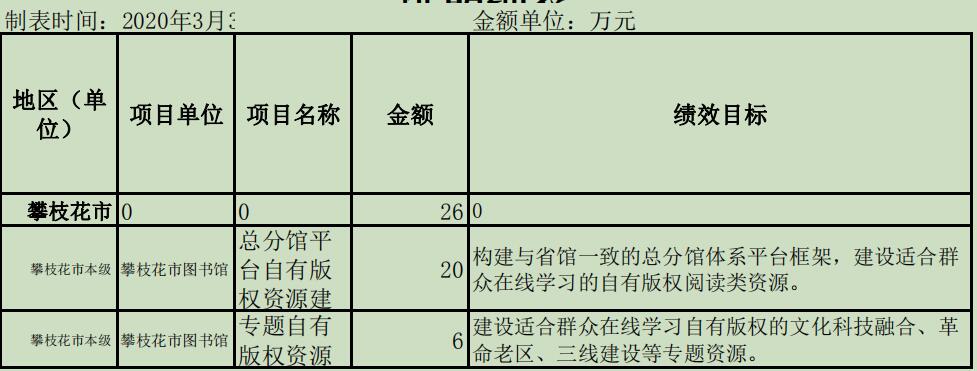 （二）资金计划、到位及使用情况（可用表格形式反映）1.资金计划省级专项资金26万元2.资金到位资金已到位，根据《四川省文化和旅游厅办公室关于公共数字文化建设项目10月进展情况的通报》，项目已完成，等待验收，资金已支付数据加工公司。3.资金使用截至2020年12月该专项资金已全部使用完成，主要用于：①制作公开课20节；②完成地方文献数字化15000页；③完成地方报纸数字化加工10000版。（三）项目财务管理情况攀枝花市图书馆结合我市实际情况制定了《攀枝花市图书馆专项资金管理细则》，并按照细则要求严格执行，做到科学化管理。办法中规定对于专项资金要进行独立核算，划清与日常业务收支的界限，不得相互占用。为加强项目资金的财务管理，单位管理部门的职责：1.财务室负责专项资金的预算、决算的编制，负责项目资金使用的审批、监督与审查，以及项目资金的汇总及分析。2.其他各业务部室：负责项目资金运行过程中的配合工作，包括图书、设备采购等。三、项目实施及管理情况结合项目组织实施管理办法，重点围绕以下内容进行分析评价，并对自评中发现的问题分析说明。项目组织架构及实施流程通过走招标程序，引进数据加工公司对项目进行实施。项目管理情况制定攀枝花市图书馆数字资源联合建设服务采购项目（项目编号：SQJC-2020-222号）的《竞争性磋商文件》，进行招投标。项目监管情况设置专人监督，每周报告完成情况，项目需在2020年11月30日前完成，并提交攀枝花市图书馆。四、项目绩效情况	（一）项目完成情况已完成项目图书馆公开课资源建设（20集）、地方文献数字化加工（图书15000页、报纸10000版），遵循了《推广工程数字资源联合建设图书馆公开课及著录规则（2019）》、《推广工程数字资源联合建设地方图书数字化加工规则（2019）》、《推广工程数字资源联合建设地方报纸数字化加工规则（2019）》，已在2020年11月30日前完成。（二）项目效益情况保证馆藏每年增加的情况下，减少纸质资源购置，缓解购书经费不足的压力、提升数字图书馆资源存储量和阅读量，缓解购书经费不足的压力、不断满足读者阅读需求，提高读者满意度。五、评价结论及建议（一）评价结论为进一步加强公共数字文化建设专项资金项目四川省全民阅读资源（总分馆平台自有版权资源和专题自有版权资源）建设惠民服务的资源保障力度，按照“合作共建”和“合理共享”的原则，攀枝花市图书馆拟对本馆馆藏地方文献、报纸进行数字化加工，制作一批国图公开课视频，实现将分散、异构的资源有效集中与整合，有重点地建设一批主题明确、特色鲜明、类型丰富、组织有序的优秀数字资源库，促进我市数字图书馆资源建设和保障的整体水平跨越式提升。（二）存在的问题无	（三）相关建议无附件2-2攀枝花市图书馆免费开放2020年绩效评价报告一、项目概况（一）项目基本情况1.说明项目主管部门（单位）在该项目管理中的职能攀枝花市图书馆在事业单位分类改革中定为公益一类事业单位，属于财政全额拨款的事业单位，经费收支由市财政局统一管理。市图书馆对项目进行前期调查、制定初步的项目可行性报告；制定项目绩效目标；明确项目各部门、成员的职责；监控项目资金的执行情况。2.项目立项、资金申报的依据根据《文化部、财政部关于推进全国美术馆公共图书馆文化馆（站）免费开放工作的意见》及其他相关法律、法规规定。图书馆免费开放专项经费每年由中央补助40万元，省级补助1万元，地方配套9万元，全面免费开放经费50万元。3.资金管理办法制定情况，资金支持具体项目的条件、范围与支持方式概况攀枝花市图书馆结合我市实际情况制定了《攀枝花市图书馆项资金管理细则》，并按照细则要求严格执行，做到科学化管理。4.资金分配的原则及考虑因素专项资金采取据实分配的原则，结合项目实际情况分配资金。在分配资金时坚持“实用、够用、安全、节俭”的原则，把满足基本需求放在首位。（二）项目绩效目标1．项目主要内容信息化时代满足读者方便快捷获取信息；坚持公益性性质，丰富群众文化生活，营造文化氛围；解决图书馆人手不足，满足每周开放时间达到66小时，保障图书馆业务网络畅通。2.项目应实现的具体绩效目标，包括目标的量化、细化情况以及项目实施进度计划等①数量指标。开展阅读推广活动每年10场，开展借阅服务不少于20万人次，培训辅导每年10次；外聘人员5人；全馆网络运行及维护；全馆物业外包。②质量指标。保证开展的活动取得广大读者的满意；满足读者获取知识信息的需求，提升从业人员业务水平；保障图书馆工作人员人手充足，做好了后勤保障工作。③时效指标。2020年全年完成。4、成本指标。阅读推广活动20万元，辅导培训5万元，物业管理费12万元，临聘人员劳务费13万元，网络运行费6万。5、社会效益指标。满足人民群众的阅读需求。保障群众的阅读权利；提升从业人员业务知识和管理水平。3.分析评价申报内容是否与实际相符，申报目标是否合理可行根据图书馆支出范围包括：文献资源借阅、检索与咨询，举办公益性讲座、展览，开展阅读推广、宣传活动，基层文化骨干业务辅导，文化信息资源共享工程、公共电子阅览室服务及设备运行维护，流动图书借阅与送书下乡服务，业务活动用房小型修缮及零星业务设备更新等。因此项目申报合理可行。（三）项目自评步骤及方法项目绩效目标设定以长期战略目标为长远方向，根据年度工作目标细化项目绩效目标。首先由业务科室参照年初工作计划及实际完成情况，梳理绩效自评，财务部门结合资金规模进行补充完善，再由馆领导审定。二、项目资金申报及使用情况（一）项目资金申报及批复情况本单位申请，主管部门统一报送市财政局，2020年免费开放延时错时运行费15万元（攀财资教〔2020〕1号）、中央和省补助地方公共图书馆免费开放专项经费41万（攀财资教〔2020〕18号）已在年初下达我单位。程序符合资金管理办法等相关规定。（二）资金计划、到位及使用情况（可用表格形式反映）1.资金计划免费开放资金具体用于文献资源借阅、检索与咨询，举办公益性讲座、展览，开展阅读推广、宣传活动，基层文化骨干业务辅导，文化信息资源共享工程、公共电子阅览室服务及设备运行维护，流动图书借阅与送书下乡服务，业务活动用房小型修缮及零星业务设备更新等。2.资金到位该专项资金总金额为56万元，其中中央和省补助地方公共图书馆免费开放专项经费41万于2020年4月7日正式下拨至市图书馆；免费开放延时错时运行费15万元于2020年2月2日下拨至图书馆。3.资金使用市图书馆针对本专项资金，严格按照《会计法》、《专项资金管理办法》、《文化部、财政部关于推进全国美术馆公共图书馆文化馆（站）免费开放工作的意见》及其他相关法律、法规规定进行管理和使用。根据实施单位请示报告，经过了对口业务办公室受理、馆班子会议审议，12月底已经按计使用完毕。下拨经费等程序，项目资金支付与预算相符合。该笔资金于2020年12月底全部使用完毕，市图书馆完全按照规定，经费全部用于文献资源借阅、检索与咨询，举办公益性讲座、展览，开展阅读推广、宣传活动，基层文化骨干业务辅导，文化信息资源共享工程、公共电子阅览室服务及设备运行维护，流动图书借阅与送书下乡服务，业务活动用房小型修缮及零星业务设备更新等，专款专用，无被截留、挤占、挪用等现象。其具体使用明细如下：阅读推广活动20万元，辅导培训5万元，物业管理费12万元，临聘人员劳务费13万元，网络运行费6万。（三）项目财务管理情况攀枝花市图书馆结合我市实际情况制定了《攀枝花市图书馆专项资金管理细则》，并按照细则要求严格执行，做到科学化管理。办法中规定对于专项资金要进行独立核算，划清与日常业务收支的界限，不得相互占用。为加强项目资金的财务管理，单位管理部门的职责：1.财务室负责专项资金的预算、决算的编制，负责项目资金使用的审批、监督与审查，以及项目资金的汇总及分析。2.其他各业务部室：负责项目资金运行过程中的配合工作，包括图书、设备采购等。三、项目实施及管理情况结合项目组织实施管理办法，重点围绕以下内容进行分析评价，并对自评中发现的问题分析说明。（一）项目组织架构及实施流程市图书馆制定了《攀枝花市图书馆专项资金管理办法》，对免费开放的内容及目标、组织实施、费用管理、工作要求作了详细规定。包括图书馆的日常开馆工作及系列的读者活动。费用方面根据每年下达的经费预算按照文件规定执行。（二）项目管理情况单位按照相关法律法规及项目管理制度的要求，严格按照年初制定的绩效目标执行。 （三）项目监管情况按照《攀枝花市图书馆专项资金管理细则》，每笔超过2000元的支出需上班子会议讨论通过方可执行，同时单位定期不定期对项目的执行情况进行检查，确保项目按照年初绩效目标进行。四、项目绩效情况	（一）项目完成情况1.数量指标。开展阅读推广活动每年10场，开展借阅服务不少于20万人次，培训辅导每年10次；外聘人员5人；全馆网络运行及维护；全馆物业外包。2.质量指标。保证开展的活动取得广大读者的满意；满足读者获取知识信息的需求，提升从业人员业务水平；保障图书馆工作人员人手充足，做好了后勤保障工作。3.时效指标。2020年全年完成。4.成本指标。阅读推广活动20万元，辅导培训5万元，物业管理费12万元，临聘人员劳务费13万元，网络运行费6万。完全按照年初计划的绩效目标完成项目。（二）项目效益情况通过各类阅读活动提升公共文化服务水平，充分发挥公共图书馆保障公民基本文化权益的重要作用，丰富人民群众的精神文化生活。五、评价结论及建议（一）评价结论项目决策方面：一是攀枝花市创建国家公共文化服务体系示范区要求市级图书馆打造文化品牌，二是《公共图书馆法》要求公共图书馆应免费向公众提供公益性讲座、阅读推广、培训、展览等服务，三是市民日益增长的文化需求，市图书馆将不断把攀枝花市民讲坛这个文化品牌打造得更深入人心，为创建学习型社会、学习型城市作出更大的贡献。项目管理方面：单位按照相关法律法规及项目管理制度的要求，严格按照年初制定的绩效目标执行。 项目绩效方面：通过各类阅读活动提升公共文化服务水平，充分发挥公共图书馆保障公民基本文化权益的重要作用，丰富人民群众的精神文化生活。（二）存在的问题无	（三）相关建议无附件2-3攀枝花市图书馆市民讲坛2020年绩效评价报告一、项目概况（一）项目基本情况1.说明项目主管部门（单位）在该项目管理中的职能攀枝花市图书馆在事业单位分类改革中定为公益一类事业单位，属于财政全额拨款的事业单位，经费收支由市财政局统一管理。市图书馆对项目进行前期调查、制定初步的项目可行性报告；制定项目绩效目标；明确项目各部门、成员的职责；监控项目资金的执行情况。2.项目立项、资金申报的依据根据攀枝花市创建国家公共文化服务体系示范区要求打造2个文化品牌，攀枝花市民讲坛作为市图书馆的一个文化品牌进行立项。3.资金管理办法制定情况，资金支持具体项目的条件、范围与支持方式概况攀枝花市图书馆结合我市实际情况制定了《攀枝花市图书馆项资金管理细则》，并按照细则要求严格执行，做到科学化管理。4.资金分配的原则及考虑因素专项资金采取据实分配的原则，结合项目实际情况分配资金。在分配资金时坚持“实用、够用、安全、节俭”的原则，把满足基本需求放在首位。（二）项目绩效目标1.项目主要内容每月开展市民讲坛2讲，全年不少于24讲。2.项目应实现的具体绩效目标，包括目标的量化、细化情况以及项目实施进度计划等①数量指标。每个月2讲，全年完成24讲。②质量指标。市民讲坛的选题坚持正确的价值导向，大力宣扬社会主义核心价值体系，坚持“三贴近”原则，选择群众关心的时事热点和读者需求的讲题开展。③时效指标。2020年全年完成。④成本指标。讲师讲课费、广告宣传费及视频制作费、设施设备维护费、下基层补贴、水电费、劳务费共计4.5万元。⑤社会效益指标。坚持公益性质，丰富群众文化生活，传播先进文化，营造城市文化氛围3.分析评价申报内容是否与实际相符，申报目标是否合理可行市民讲坛由中共攀枝花市委宣传部、市文广旅局主办，市图书馆承办的公益性讲座，面向广大市民、群众解读攀枝花历史，弘扬传统文化，培育人文精神。申报的市民讲坛突出公益性、知识性、贴近性、互动性等特点，选择群众关心的时事热点和读者需求的讲题开展，讲座内容、社会效益符合市委宣传部对讲坛的要求。（三）项目自评步骤及方法项目绩效目标设定以长期战略目标为长远方向，根据年度工作目标细化项目绩效目标。首先由业务科室参照年初工作计划及实际完成情况，梳理绩效自评，财务部门结合资金规模进行补充完善，再由馆领导审定。二、项目资金申报及使用情况（一）项目资金申报及批复情况本单位申请，主管部门统一报送市财政局，2020年文献资源购置专项经费4.5万元（攀财资教〔2020〕1号）下达我单位。程序符合资金管理办法等相关规定。（二）资金计划、到位及使用情况（可用表格形式反映）1.资金计划该专项资金主要用于开展攀枝花市市民讲坛活动。2.资金到位该专项资金总金额为4.5万元，于2020年2月2日正式下拨至市图书馆。3.资金使用2020年2月2日， 攀枝花市民讲坛专项经费4.5万元由市财政局拨付至市图书馆，市图书馆针对本专项资金，严格按照《会计法》、《专项资金管理办法》中相关规定进行管理和使用。根据实施单位请示报告，经过了对口业务办公室受理、馆班子会议审议，12月底已经按计使用完毕。下拨经费等程序，项目资金支付与预算相符合。该笔资金于2020年12月底全部使用完毕，市图书馆完全按照规定，经费全部用于攀枝花市民讲坛的开展，专款专用，无被截留、挤占、挪用等现象。其具体使用明细如下：市民讲坛教师讲课劳务费、讲坛用水电费、线上讲坛宣传费等。（三）项目财务管理情况攀枝花市图书馆结合我市实际情况制定了《攀枝花市图书馆专项资金管理细则》，并按照细则要求严格执行，做到科学化管理。办法中规定对于专项资金要进行独立核算，划清与日常业务收支的界限，不得相互占用。为加强项目资金的财务管理，单位管理部门的职责：1.财务室负责专项资金的预算、决算的编制，负责项目资金使用的审批、监督与审查，以及项目资金的汇总及分析。2.其他各业务部室：负责项目资金运行过程中的配合工作，包括图书、设备采购等。三、项目实施及管理情况结合项目组织实施管理办法，重点围绕以下内容进行分析评价，并对自评中发现的问题分析说明。（一）项目组织架构及实施流程市图书馆制定了《攀枝花市民讲坛管理办法》，对讲坛的内容及目标、组织实施、费用管理、工作要求作了详细规定。提前一个月安排讲座计划，做好网站、报纸、电视、电台、微信相关媒体的宣传预告，对每次讲座实行现场录像上传网站。为扩大讲坛宣传，开展讲坛乡村行、校园行、社区行活动，将讲座送进社区、学校、农村、军营等，为他们带去更加丰富的精神食粮，提供基层群众急需的知识和信息。费用管理方面根据每年攀枝花市财政拨付4.5万元，用于支付讲师讲课费及宣传费用。（二）项目管理情况单位按照相关法律法规及项目管理制度的要求，严格按照年初制定的绩效目标执行。 （三）项目监管情况按照《攀枝花市图书馆专项资金管理细则》，每笔超过2000元的支出需上班子会议讨论通过方可执行，同时单位定期不定期对项目的执行情况进行检查，确保项目按照年初绩效目标进行。四、项目绩效情况	（一）项目完成情况1.数量指标。2020年年初绩效目标为：每个月2讲，全年完成24讲。实际完成情况：因2020年突如其来的新冠肺炎疫情导致图书馆于1月23日－3月23日闭馆，3月24日有序开馆后，为做好疫情防控工作，暂停线下活动，6月份逐渐恢复线下讲座，但11月1日起图书馆开始闭馆搬迁，暂停一切业务活动。因此全年线下讲座共举办了12次，闭馆期间通过提供“超星名师讲坛”线上讲座开展了30场讲座，完成率达100%。2.质量指标。2020年年初绩效目标为：市民讲坛的选题坚持正确的价值导向，大力宣扬社会主义核心价值体系，坚持“三贴近”原则，选择群众关心的时事热点和读者需求的讲题开展。实际完成情况：2020年举办了民法典、春节民俗、三线建设、中秋汉服文化等讲座，为消防队、武警官兵举办心理健康讲座，为三十六中、金江镇中学等开展考前心理辅导等，大力宣扬社会主义核心价值体系，选择群众关心的时事热点和读者需求的讲题开展，深受群众欢迎。3.时效指标。市民讲坛在2020年按时超额完成。完成率达100%。4.成本指标。2020年年初绩效目标为：讲师讲课费、广告宣传费及视频制作费、设施设备维护费、下基层补贴、水电费、劳务费共计4.5万元。实际完成情况：讲师讲课费、广告宣传费及视频制作费、设施设备维护费、下基层补贴、水电费、劳务费、线上资源费共计4.5万元。完成率达100%。（二）项目效益情况市民讲坛在丰富群众文化生活，提高城市文化品位、提升群众文化素质等方面发挥重要的作用。五、评价结论及建议（一）评价结论项目决策方面：一是攀枝花市创建国家公共文化服务体系示范区要求市级图书馆打造文化品牌，二是《公共图书馆法》要求公共图书馆应免费向公众提供公益性讲座、阅读推广、培训、展览等服务，三是市民日益增长的文化需求，市图书馆将不断把攀枝花市民讲坛这个文化品牌打造得更深入人心，为创建学习型社会、学习型城市作出更大的贡献。项目管理方面：市图书馆制定了《攀枝花市民讲坛管理办法》，对讲坛的内容及目标、组织实施、费用管理、工作要求作了详细规定。提前一个月安排讲座计划，做好网站、报纸、电视、电台、微信相关媒体的宣传预告，对每次讲座实行现场录像上传网站。为扩大讲坛知名度，开展讲坛基层行活动，将讲座送进社区、学校、农村、军营等，把优秀的讲座送到群众身边。项目绩效方面：讲坛在丰富群众文化生活，提高城市文化品位、提升群众文化素质等方面发挥了重要的作用。（二）存在的问题无	（三）相关建议无附件2-4攀枝花市图书馆图书购置2020年绩效评价报告一、项目概况（一）项目基本情况1.说明项目主管部门（单位）在该项目管理中的职能攀枝花市图书馆在事业单位分类改革中定为公益一类事业单位，属于财政全额拨款的事业单位，经费收支由市财政局统一管理。市图书馆对项目进行前期调查、制定初步的项目可行性报告；制定项目绩效目标；明确项目各部门、成员的职责；监控项目资金的执行情况。2.项目立项、资金申报的依据根据《公共图书馆法》《四川省公共图书馆条例》要求“县级以上地方人民政府应当按照国家规定将公共图书馆事业纳入国民经济和社会发展总体规划，逐步加大对公共图书馆建设的投入。将所需经费列入本级政府预算，并及时、足额拨付。”根据国家公共文化服务体系示范区创建要求，人均占有公共图书馆藏书达到0.6册以上，购书经费纳入年度预算，年人均新增文献0.04册。3.资金管理办法制定情况，资金支持具体项目的条件、范围与支持方式概况攀枝花市图书馆结合我市实际情况制定了《攀枝花市图书馆项资金管理细则》，并按照细则要求严格执行，做到科学化管理。4.资金分配的原则及考虑因素专项资金采取据实分配的原则，结合项目实际情况分配资金。在分配资金时坚持“实用、够用、安全、节俭”的原则，把满足基本需求放在首位。（二）项目绩效目标1.项目主要内容新增图书5000册，新订报刊500种。2.项目应实现的具体绩效目标，包括目标的量化、细化情况以及项目实施进度计划等①数量指标。新增图书5000册，新订报刊500种。②质量指标。保证图书报刊全新正版。③时效指标。2020年全年完成。④成本指标。5000册图书14万元，500种报刊15万元。⑤社会效益指标。满足人民群众的阅读需求。保障群众的阅读权利。3.分析评价申报内容是否与实际相符，申报目标是否合理可行根据国家公共文化服务体系示范区创建要求，人均占有公共图书馆藏书达到0.6册以上，年人均新增文献0.04册。按全市人口120万计算，藏书量应达到72万册以上，年新增图书达到4.8万册。而我馆图书47万册（含电子图书），图书缺口达25万册，因此每年新增图书是符合立项要求的。（三）项目自评步骤及方法项目绩效目标设定以长期战略目标为长远方向，根据年度工作目标细化项目绩效目标。首先由业务科室参照年初工作计划及实际完成情况，梳理绩效自评，财务部门结合资金规模进行补充完善，再由馆领导审定。二、项目资金申报及使用情况（一）项目资金申报及批复情况本单位申请，主管部门统一报送市财政局，2020年文献资源购置专项经费45万元（攀财资教〔2020〕1号）下达我单位。程序符合资金管理办法等相关规定。（二）资金计划、到位及使用情况（可用表格形式反映）1.资金计划该专项资金计划用于市图书馆文献资源的购置。其中包括：纸质图书、期刊报纸、电子资源。2.资金到位该专项资金总金额为45万元，于2020年2月2日正式下拨至市图书馆。3.资金使用2020年2月2日， 文献资源购置专项经费45万元由市财政局拨付至市图书馆，市图书馆针对本专项资金，严格按照《会计法》、《专项资金管理办法》中相关规定进行管理和使用。根据实施单位请示报告，经过了对口业务办公室受理、馆班子会议审议，12月底已经按计使用完毕。下拨经费等程序，项目资金支付与预算相符合。该笔资金于2020年12月底全部使用完毕，市图书馆完全按照规定，经费全部用于文献资源购置，专款专用，无被截留、挤占、挪用等现象。其具体使用明细如下：纸质图书购置费15万，电子资源购置费15万，期刊报纸购置费14万，其他跟项目有关的办公支出1万。（三）项目财务管理情况攀枝花市图书馆结合我市实际情况制定了《攀枝花市图书馆专项资金管理细则》，并按照细则要求严格执行，做到科学化管理。办法中规定对于专项资金要进行独立核算，划清与日常业务收支的界限，不得相互占用。为加强项目资金的财务管理，单位管理部门的职责：1.财务室负责专项资金的预算、决算的编制，负责项目资金使用的审批、监督与审查，以及项目资金的汇总及分析。2.其他各业务部室：负责项目资金运行过程中的配合工作，包括图书、设备采购等。三、项目实施及管理情况结合项目组织实施管理办法，重点围绕以下内容进行分析评价，并对自评中发现的问题分析说明。（一）项目组织架构及实施流程1.图书馆制定了《攀枝花市图书馆文献采访工作的基本规则和方针》，根据财政拨款、书刊比例、馆藏发展、读者需求制定纸质图书、报刊和电子资源的采购比例。2.根据已确定的本馆文献资源建设原则、范围、标准和计划，与书商签订采购合同，由采编部在书店采购当年新书，期刊部在邮局和人天公司订阅报刊。（二）项目管理情况单位按照相关法律法规及项目管理制度的要求，年初便对各大图书、数字资源供应商进行了比选，从中选出最适合单位的供应商，并在馆班子会议和支部会上讨论通过；然后按照规定签订正式合同。（三）项目监管情况按照《攀枝花市图书馆专项资金管理细则》，每笔超过2000元的支出需上班子会议讨论通过方可执行，同时单位定期不定期对项目的执行情况进行检查，确保项目按照年初绩效目标进行。四、项目绩效情况	（一）项目完成情况年初制定的绩效目标为图书购置费45万元，新增图书5000册，新订报刊500种，其余用于数字资源。实际完成情况：全年采购图书5600册，订购报刊539种，全部完成了年初制定的项目。（二）项目效益情况2020年我馆采购了文学类畅销书、投资理财、管理理念、励志成功、历史传记、美食菜谱、大众健康、少儿读物等各类图书，满足了不同年龄读者的阅读需求，保障了读者的阅读权益，为提升市民文化素养提供丰富的文献资源。五、评价结论及建议（一）评价结论项目决策：根据《公共图书馆法》《四川省公共图书馆条例》要求“县级以上地方人民政府应当按照国家规定将公共图书馆事业纳入国民经济和社会发展总体规划，逐步加大对公共图书馆建设的投入。将所需经费列入本级政府预算，并及时、足额拨付。”根据国家公共文化服务体系示范区创建要求，人均占有公共图书馆藏书达到0.6册以上，购书经费纳入年度预算，年人均新增文献0.04册。项目管理：图书馆每年召开图书采购会，根据财政拨款、书刊比例、馆藏发展、读者需求的原则制定了纸质图书、报刊和电子资源的采购比例。与书商、邮局签订采购合同，由采编部、期刊部、信息技术部根据各自职责进行纸质书刊和电子书刊的购买，并报分管领导和馆长审批。项目绩效：保障人民群众的阅读权利，满足人民群众的阅读需求。（二）存在的问题图书馆文献资源是图书馆开展读者服务的主要条件，根据国家公共文化服务体系示范区创建要求，人均占有公共图书馆藏书达到0.6册以上，年人均新增文献0.04册。按全市人口120万计算，藏书量应达到72万册以上，年新增图书达到4.8万册。而我馆图书47万册（含电子图书），图书缺口达25万册，而每年的文献资源购置费用有限。（三）相关建议希望财政局能考虑市图书馆的实际情况，给予一定的经费支持。附件2-5攀枝花市图书馆新馆搬迁及设计费2020年绩效评价报告一、项目概况（一）项目基本情况1.说明项目主管部门（单位）在该项目管理中的职能攀枝花市图书馆在事业单位分类改革中定为公益一类事业单位，属于财政全额拨款的事业单位，经费收支由市财政局统一管理。市图书馆对项目进行前期调查、制定初步的项目可行性报告；制定项目绩效目标；明确项目各部门、成员的职责；监控项目资金的执行情况。2.项目立项、资金申报的依据《关于商请拨付市图书馆搬家经费及新馆布局有效果图设计经费的函》（攀文广旅函〔2020〕115号）《关于安排市民中心搬迁经费的请示》（攀财政〔2020〕172号）及市领导批示。3.资金管理办法制定情况，资金支持具体项目的条件、范围与支持方式概况攀枝花市图书馆结合我市实际情况制定了《攀枝花市图书馆项资金管理细则》，并按照细则要求严格执行，做到科学化管理。4.资金分配的原则及考虑因素专项资金采取据实分配的原则，结合项目实际情况分配资金。在分配资金时坚持“实用、够用、安全、节俭”的原则，把满足基本需求放在首位。（二）项目绩效目标1.项目主要内容完成攀枝花市图书馆由人民街32号至攀西科技城市图书馆新馆的整体搬迁。2.项目应实现的具体绩效目标，包括目标的量化、细化情况以及项目实施进度计划等在11月8日前完成后勤、办公物资搬运，包括文件柜23组、复印机1台、办公桌椅11套、会议桌14座、沙发11座、保险柜1个、资料1车；在11月10日前完成市图书馆主楼部分物资搬运，包括办公桌椅7套、连体柜1组、期刊架16组、电脑44组、图书打包上架800箱、资料6车；在12月30日前完成市图书馆主楼剩余物资搬运，将旧馆腾空，包括书架215组、密集架12组、阅览桌48张、展阅架22组、办公桌10张、文件柜10组、复印件1台、led显示屏1块、宣传展板1块、电脑24套、电子读报机1台、数字化移动阅读机1台、图书打包上架18600箱、服务器7台、交换机3台、防火墙3台、KVM1台、数据备份1批、通信线缆铺设1批、UPS1套、数据业务恢复1批。新馆整体效果设计及露台设计。3.分析评价申报内容是否与实际相符，申报目标是否合理可行按照市委市政府要求，市图书馆进行整体搬迁，搬迁涉及30多万册图书，及全馆设施设备、办公用品等，申报内容与实际相符，申报目标合理可行。（三）项目自评步骤及方法项目绩效目标设定以长期战略目标为长远方向，根据年度工作目标细化项目绩效目标。首先由业务科室参照年初工作计划及实际完成情况，梳理绩效自评，财务部门结合资金规模进行补充完善，再由馆领导审定。二、项目资金申报及使用情况（一）项目资金申报及批复情况本单位申请，主管部门统一报送市财政局，市图书馆搬家及新馆设计经费75.4万元（攀财资教〔2020〕133号）下达我单位。程序符合资金管理办法等相关规定。（二）资金计划、到位及使用情况（可用表格形式反映）1.资金计划该专项资金计划用于市图书馆整体搬家及整体效果图设计费。2.资金到位该专项资金总金额为75.4万元，于2020年12月10日正式下拨至市图书馆。3.资金使用2020年12月10日， 市图书馆搬家及新馆设计专项经费75.4万元由市财政局拨付至市图书馆，市图书馆针对本专项资金，严格按照《会计法》、《专项资金管理办法》中相关规定进行管理和使用。根据实施单位请示报告，经过了对口业务办公室受理、馆班子会议审议，已经按计使用完毕。下拨经费等程序，项目资金支付与预算相符合。（三）项目财务管理情况攀枝花市图书馆结合我市实际情况制定了《攀枝花市图书馆专项资金管理细则》，并按照细则要求严格执行，做到科学化管理。办法中规定对于专项资金要进行独立核算，划清与日常业务收支的界限，不得相互占用。为加强项目资金的财务管理，单位管理部门的职责：1.财务室负责专项资金的预算、决算的编制，负责项目资金使用的审批、监督与审查，以及项目资金的汇总及分析。2.其他各业务部室：负责项目资金运行过程中的配合工作，包括图书、设备采购等。三、项目实施及管理情况结合项目组织实施管理办法，重点围绕以下内容进行分析评价，并对自评中发现的问题分析说明。（一）项目组织架构及实施流程图书馆新馆搬迁按照流程招标，与中标公司签订合约，由中标公司完成新馆搬迁工作，所有工作人员配合清点图书、设施设备、办公桌椅等。（二）项目管理情况单位按照相关法律法规及项目管理制度的要求，开展招投标，按照招投标流程选择中标公司，并在馆班子会议和支部会上讨论通过，然后按照规定签订正式合同。（三）项目监管情况按照《攀枝花市图书馆专项资金管理细则》，每笔超过2000元的支出需上班子会议讨论通过方可执行，同时单位定期不定期对项目的执行情况进行检查，确保项目按照年初绩效目标进行。四、项目绩效情况	（一）项目完成情况市图书馆完成整体搬迁，分三批完成了办公设施设备、办公桌椅、书架、展阅架、书籍等物品及设施设备的打包、清理、搬运、组装、上架等。完成质量好，按时完成项目，经费共计47.8万元。效果图设计费分成2笔，一是整体效果图的设计费26万元，二是少儿室露台设计费1.6万。（二）项目效益情况完成图书馆整体搬迁，满足市民文化需求，市民反映好。五、评价结论及建议（一）评价结论项目决策：按照市委市政府科学决策，攀枝花市图书馆搬迁至攀西科技城。项目管理：由市委市政府同意后，由攀枝花市文化广播电视和旅游局牵头负责图书馆整体搬迁工作。严格按照要求，完成工作。项目绩效：保障人民群众的阅读权利，满足人民群众的阅读需求。（二）存在的问题无	（三）相关建议目前攀枝花市图书馆已完成搬迁工作，但在实际开展工作过程在，经费紧张，希望财政局能考虑市图书馆的实际情况，给予一定的经费支持。第五部分 附表一、收入支出决算总表二、收入决算表三、支出决算表四、财政拨款收入支出决算总表五、财政拨款支出决算明细表六、一般公共预算财政拨款支出决算表七、一般公共预算财政拨款支出决算明细表八、一般公共预算财政拨款基本支出决算表九、一般公共预算财政拨款项目支出决算表十、一般公共预算财政拨款“三公”经费支出决算表十一、政府性基金预算财政拨款收入支出决算表（此表无数据）十二、政府性基金预算财政拨款“三公”经费支出决算表（此表无数据）十三、国有资本经营预算财政拨款收入支出决算表（此表无数据）十四、国有资本经营预算财政拨款支出决算表（此表无数据）项目绩效目标完成情况表
（2020年度）项目绩效目标完成情况表
（2020年度）项目绩效目标完成情况表
（2020年度）项目绩效目标完成情况表
（2020年度）项目绩效目标完成情况表
（2020年度）项目绩效目标完成情况表
（2020年度）项目名称项目名称项目名称2020年中央补助攀枝花市图书馆公共数字文化建设专项资金2020年中央补助攀枝花市图书馆公共数字文化建设专项资金2020年中央补助攀枝花市图书馆公共数字文化建设专项资金预算单位预算单位预算单位攀枝花市图书馆攀枝花市图书馆攀枝花市图书馆预算执行情况（万元）预算数：预算数：26万元执行数：26万元预算执行情况（万元）其中－财政拨款：其中－财政拨款：26万元其中－财政拨款：26万元预算执行情况（万元）其它资金：其它资金：其它资金：年度目标完成情况预期目标预期目标预期目标实际完成目标实际完成目标年度目标完成情况1、公开课。对通过四川省图书馆审核的视频资源20集进行后期制作、著录、第三方质检及提交四川省图书馆初审，再配合省图书馆提交国家图书馆终审。2、地方文献数字化。对攀枝花市图书馆典藏、收集的地方文献书籍进行数字化加工，数量为15000页，提供第三方质检及提交四川省图书馆初审，再配合省图书馆提交国家图书馆终审。3、地方报纸数字化加工。对攀枝花市图书收集的地方报纸进行数字化加工，数量为10000版。提供第三方质检及提交四川省图书馆初审，再配合省图书馆提交国家图书馆终审。1、公开课。对通过四川省图书馆审核的视频资源20集进行后期制作、著录、第三方质检及提交四川省图书馆初审，再配合省图书馆提交国家图书馆终审。2、地方文献数字化。对攀枝花市图书馆典藏、收集的地方文献书籍进行数字化加工，数量为15000页，提供第三方质检及提交四川省图书馆初审，再配合省图书馆提交国家图书馆终审。3、地方报纸数字化加工。对攀枝花市图书收集的地方报纸进行数字化加工，数量为10000版。提供第三方质检及提交四川省图书馆初审，再配合省图书馆提交国家图书馆终审。1、公开课。对通过四川省图书馆审核的视频资源20集进行后期制作、著录、第三方质检及提交四川省图书馆初审，再配合省图书馆提交国家图书馆终审。2、地方文献数字化。对攀枝花市图书馆典藏、收集的地方文献书籍进行数字化加工，数量为15000页，提供第三方质检及提交四川省图书馆初审，再配合省图书馆提交国家图书馆终审。3、地方报纸数字化加工。对攀枝花市图书收集的地方报纸进行数字化加工，数量为10000版。提供第三方质检及提交四川省图书馆初审，再配合省图书馆提交国家图书馆终审。1、公开课。对通过四川省图书馆审核的视频资源20集进行后期制作、著录、第三方质检及提交四川省图书馆初审，再配合省图书馆提交国家图书馆终审。2、地方文献数字化。对攀枝花市图书馆典藏、收集的地方文献书籍进行数字化加工，数量为15000页，提供第三方质检及提交四川省图书馆初审，再配合省图书馆提交国家图书馆终审。3、地方报纸数字化加工。对攀枝花市图书收集的地方报纸进行数字化加工，数量为10000版。提供第三方质检及提交四川省图书馆初审，再配合省图书馆提交国家图书馆终审。1、公开课。对通过四川省图书馆审核的视频资源20集进行后期制作、著录、第三方质检及提交四川省图书馆初审，再配合省图书馆提交国家图书馆终审。2、地方文献数字化。对攀枝花市图书馆典藏、收集的地方文献书籍进行数字化加工，数量为15000页，提供第三方质检及提交四川省图书馆初审，再配合省图书馆提交国家图书馆终审。3、地方报纸数字化加工。对攀枝花市图书收集的地方报纸进行数字化加工，数量为10000版。提供第三方质检及提交四川省图书馆初审，再配合省图书馆提交国家图书馆终审。绩效指标完成情况一级指标二级指标三级指标预期指标值（包含数字及文字描述）实际完成指标值（包含数字及文字描述）绩效指标完成情况项目完成指标	数量指标 公开课20节20节绩效指标完成情况项目完成指标数量指标 地方文献数字化15000页15000页绩效指标完成情况项目完成指标数量指标地方报纸数字化加工10000版10000版绩效指标完成情况项目完成指标质量指标公开课对通过四川省图书馆审核的视频资源20集进行后期制作、著录、第三方质检及提交四川省图书馆初审，再配合省图书馆提交国家图书馆终审，以国家图书馆审核通过并出具结项证明为项目完结依据。对通过四川省图书馆审核的视频资源20集进行后期制作、著录、第三方质检及提交四川省图书馆初审，再配合省图书馆提交国家图书馆终审，以国家图书馆审核通过并出具结项证明为项目完结依据。绩效指标完成情况项目完成指标质量指标 地方文献数字化对攀枝花市图书馆典藏、收集的地方文献书籍进行数字化加工，数量为15000页，提供第三方质检及提交四川省图书馆初审，再配合省图书馆提交国家图书馆终审，以国家图书馆审核通过并出具结项证明为项目完结依据。对攀枝花市图书馆典藏、收集的地方文献书籍进行数字化加工，数量为15000页，提供第三方质检及提交四川省图书馆初审，再配合省图书馆提交国家图书馆终审，以国家图书馆审核通过并出具结项证明为项目完结依据。绩效指标完成情况项目完成指标质量指标地方报纸数字化加工对攀枝花市图书收集的地方报纸进行数字化加工，数量为10000版。提供第三方质检及提交四川省图书馆初审，再配合省图书馆提交国家图书馆终审，以国家图书馆审核通过并出具结项证明为项目完结依据。对攀枝花市图书收集的地方报纸进行数字化加工，数量为10000版。提供第三方质检及提交四川省图书馆初审，再配合省图书馆提交国家图书馆终审，以国家图书馆审核通过并出具结项证明为项目完结依据。绩效指标完成情况项目完成指标时效指标完成时间2020.11.302020.11.30绩效指标完成情况项目完成指标成本指标制作经费26万（25.8万制作经费和增加用于存储数据资源介质、第三方质检报告到省馆和国家馆验收的快递费等为2000元）26万（25.8万制作经费和增加用于存储数据资源介质、第三方质检报告到省馆和国家馆验收的快递费等为2000元）绩效指标完成情况效益指标经济效益指标 提升数字图书馆资源存储量和阅读量，减少纸质资源购置，缓解购书经费不足的压力在保证馆藏每年增加的情况下，减少纸质资源购置，缓解购书经费不足的压力在保证馆藏每年增加的情况下，减少纸质资源购置，缓解购书经费不足的压力绩效指标完成情况效益指标社会效益指标提升图书馆服务水平和服务质量提升数字图书馆资源存储量和阅读量提升数字图书馆资源存储量和阅读量绩效指标完成情况效益指标生态效益指标节约资源、便捷读者减少纸张消耗，方便读者随时随地获取资源减少纸张消耗，方便读者随时随地获取资源绩效指标完成情况效益指标可持续影响指标提升攀枝花市公共文化服务能力和成本压力提升数字图书馆资源存储量和阅读量，减少纸质资源购置，缓解购书经费不足的压力提升数字图书馆资源存储量和阅读量，减少纸质资源购置，缓解购书经费不足的压力绩效指标完成情况满意度指标满意度指标读者满意度不断满足读者阅读需求，提高读者满意度不断满足读者阅读需求，提高读者满意度项目绩效目标完成情况表
（2020年度）项目绩效目标完成情况表
（2020年度）项目绩效目标完成情况表
（2020年度）项目绩效目标完成情况表
（2020年度）项目绩效目标完成情况表
（2020年度）项目绩效目标完成情况表
（2020年度）项目名称项目名称项目名称免费开放及延时错时开放运行费免费开放及延时错时开放运行费免费开放及延时错时开放运行费预算单位预算单位预算单位攀枝花市图书馆攀枝花市图书馆攀枝花市图书馆预算执行情况（万元）预算数：预算数：56万元执行数：56万元预算执行情况（万元）其中－财政拨款：其中－财政拨款：56万元其中－财政拨款：56万元预算执行情况（万元）其它资金：其它资金：其它资金：年度目标完成情况预期目标预期目标预期目标实际完成目标实际完成目标年度目标完成情况通过各类阅读活动提升公共文化服务水平，充分发挥公共图书馆保障公民基本文化权益的重要作用，丰富人民群众的精神文化生活通过各类阅读活动提升公共文化服务水平，充分发挥公共图书馆保障公民基本文化权益的重要作用，丰富人民群众的精神文化生活通过各类阅读活动提升公共文化服务水平，充分发挥公共图书馆保障公民基本文化权益的重要作用，丰富人民群众的精神文化生活通过各类阅读活动提升公共文化服务水平，充分发挥公共图书馆保障公民基本文化权益的重要作用，丰富人民群众的精神文化生活通过各类阅读活动提升公共文化服务水平，充分发挥公共图书馆保障公民基本文化权益的重要作用，丰富人民群众的精神文化生活绩效指标完成情况一级指标二级指标三级指标预期指标值（包含数字及文字描述）实际完成指标值（包含数字及文字描述）绩效指标完成情况项目完成指标	数量指标阅读推广活动、培训辅导、开展借阅服务开展阅读推广活动每年10场，开展借阅服务不少于20万人次，培训辅导每年10次开展阅读推广活动每年10场，开展借阅服务不少于20万人次，培训辅导每年10次绩效指标完成情况项目完成指标数量指标 外聘人员、全馆网络运行及维护、全馆物业外聘人员5人；全馆网络运行及维护；全馆物业外包外聘人员5人；全馆网络运行及维护；全馆物业外包绩效指标完成情况项目完成指标质量指标阅读推广活动、培训辅导、开展借阅服务保证开展的活动取得广大读者的满意；满足读者获取知识信息的需求，提升从业人员业务水平保证开展的活动取得广大读者的满意；满足读者获取知识信息的需求，提升从业人员业务水平绩效指标完成情况项目完成指标质量指标 外聘人员、全馆网络运行及维护、全馆物业保障图书馆工作人员人手充足，做好了后勤保障工作。保障图书馆工作人员人手充足，做好了后勤保障工作。绩效指标完成情况项目完成指标时效指标阅读推广活动、培训辅导、开展借阅服务；外聘人员、全馆网络运行及维护、全馆物业2020年1-12月2020年1-12月绩效指标完成情况项目完成指标成本指标阅读推广活动、培训辅导、开展借阅服务阅读推广活动20万元，辅导培训5万元阅读推广活动20万元，辅导培训5万元绩效指标完成情况项目完成指标成本指标 外聘人员、全馆网络运行及维护、全馆物业物业管理费12万元，临聘人员劳务费13万元，网络运行费6万物业管理费12万元，临聘人员劳务费13万元，网络运行费6万绩效指标完成情况效益指标经济效益指标 公益一类事业单位全免费开放全免费开放绩效指标完成情况效益指标社会效益指标提升图书馆服务水平和服务质量满足人民群众的阅读需求。保障群众的阅读权利；提升从业人员业务知识和管理水平。满足人民群众的阅读需求。保障群众的阅读权利；提升从业人员业务知识和管理水平。绩效指标完成情况效益指标生态效益指标节约资源、便捷读者提供阅读场所提供阅读场所绩效指标完成情况效益指标可持续影响指标免费开放服务水平逐年提升逐年提升绩效指标完成情况满意度指标满意度指标读者满意度≥90%≥95%项目绩效目标完成情况表
（2020年度）项目绩效目标完成情况表
（2020年度）项目绩效目标完成情况表
（2020年度）项目绩效目标完成情况表
（2020年度）项目绩效目标完成情况表
（2020年度）项目绩效目标完成情况表
（2020年度）项目名称项目名称项目名称攀枝花市民讲坛攀枝花市民讲坛攀枝花市民讲坛预算单位预算单位预算单位攀枝花市图书馆攀枝花市图书馆攀枝花市图书馆预算执行情况（万元）预算数：预算数：4.5万元执行数：4.5万元预算执行情况（万元）其中－财政拨款：其中－财政拨款：4.5万元其中－财政拨款：4.5万元预算执行情况（万元）其它资金：其它资金：其它资金：年度目标完成情况预期目标预期目标预期目标实际完成目标实际完成目标年度目标完成情况开展攀枝花市民讲坛24讲开展攀枝花市民讲坛24讲开展攀枝花市民讲坛24讲完成市民讲坛线下讲座12讲，线上讲座30讲完成市民讲坛线下讲座12讲，线上讲座30讲绩效指标完成情况一级指标二级指标三级指标预期指标值（包含数字及文字描述）实际完成指标值（包含数字及文字描述）绩效指标完成情况项目完成指标	数量指标市民讲坛每月2讲，全年不少于24讲线下12讲，线上30讲绩效指标完成情况项目完成指标质量指标市民讲坛讲座选题坚持正确的价值导向，大力宣扬社会主义核心价值体系，坚持“三贴近”原则，选择群众关心的时事热点和读者需求的讲题开展。讲座选题坚持正确的价值导向，大力宣扬社会主义核心价值体系，坚持“三贴近”原则，选择群众关心的时事热点和读者需求的讲题开展。绩效指标完成情况项目完成指标时效指标市民讲坛2020年1-12月2020年1-12月绩效指标完成情况项目完成指标成本指标市民讲坛讲师讲课费、广告宣传费及视频制作费、设施设备维护费、下基层补贴、水电费、劳务费共计4.5万元讲师讲课费、广告宣传费及视频制作费、设施设备维护费、下基层补贴、水电费、劳务费共计4.5万元绩效指标完成情况效益指标经济效益指标 公益一类事业单位全免费开放全免费开放绩效指标完成情况效益指标社会效益指标提升图书馆服务水平和服务质量满足人民群众的阅读需求。保障群众的阅读权利；提升从业人员业务知识和管理水平。满足人民群众的阅读需求。保障群众的阅读权利；提升从业人员业务知识和管理水平。绩效指标完成情况效益指标生态效益指标节约资源、便捷读者提供阅读场所提供阅读场所绩效指标完成情况效益指标可持续影响指标免费开放服务水平持续提升市民文化素养持续提升市民文化素养绩效指标完成情况满意度指标满意度指标读者满意度≥90%≥95%项目绩效目标完成情况表
（2020年度）项目绩效目标完成情况表
（2020年度）项目绩效目标完成情况表
（2020年度）项目绩效目标完成情况表
（2020年度）项目绩效目标完成情况表
（2020年度）项目绩效目标完成情况表
（2020年度）项目名称项目名称项目名称图书购置费图书购置费图书购置费预算单位预算单位预算单位攀枝花市图书馆攀枝花市图书馆攀枝花市图书馆预算执行情况（万元）预算数：预算数：45万元执行数：45万元预算执行情况（万元）其中－财政拨款：其中－财政拨款：45万元其中－财政拨款：45万元预算执行情况（万元）其它资金：其它资金：其它资金：年度目标完成情况预期目标预期目标预期目标实际完成目标实际完成目标年度目标完成情况新增图书5000册，报刊500种新增图书5000册，报刊500种新增图书5000册，报刊500种新增图书5600册，期刊454种，报纸85种新增图书5600册，期刊454种，报纸85种绩效指标完成情况一级指标二级指标三级指标预期指标值（包含数字及文字描述）实际完成指标值（包含数字及文字描述）绩效指标完成情况项目完成指标	数量指标指标1：新增图书5000册5000册5600册绩效指标完成情况项目完成指标数量指标指标2：新订报刊500种500种539种绩效指标完成情况项目完成指标数量指标电子资源24小时电子书借阅机资源更新建设服务3套、 二维码数字书刊借阅系统1套、 电子期刊数据库资源使用权1套、攀枝花市图书馆移动图书馆平台资源服务1套24小时电子书借阅机资源更新建设服务3套、 二维码数字书刊借阅系统1套、 电子期刊数据库资源使用权1套、攀枝花市图书馆移动图书馆平台资源服务1套绩效指标完成情况项目完成指标质量指标指标1：新增图书5000册全新正版全新正版绩效指标完成情况项目完成指标质量指标指标2：新订报刊500种全新正版全新正版绩效指标完成情况项目完成指标质量指标电子资源每套内置3000册电子图书，每月更新电子图书150册，每套一年累计更新1800册每套内置3000册电子图书，每月更新电子图书150册，每套一年累计更新1800册绩效指标完成情况项目完成指标时效指标文献资源购置2020年1-12月2020年1-12月绩效指标完成情况项目完成指标成本指标文献资源购置图书14万，期刊15万，电子资源16万图书14万，期刊15万，电子资源16万绩效指标完成情况效益指标经济效益指标 公益一类事业单位全免费开放全免费开放绩效指标完成情况效益指标社会效益指标提升图书馆服务水平和服务质量保障群众阅读权益，满足群众阅读需求保障群众阅读权益，满足群众阅读需求绩效指标完成情况效益指标生态效益指标节约资源、便捷读者提供阅读场所提供阅读场所绩效指标完成情况效益指标可持续影响指标免费开放服务水平持续提升市民文化素养，满足读者阅读需求持续提升市民文化素养，满足读者阅读需求绩效指标完成情况满意度指标满意度指标读者满意度≥90%≥95%项目绩效目标完成情况表
（2020年度）项目绩效目标完成情况表
（2020年度）项目绩效目标完成情况表
（2020年度）项目绩效目标完成情况表
（2020年度）项目绩效目标完成情况表
（2020年度）项目绩效目标完成情况表
（2020年度）项目名称项目名称项目名称2020年攀枝花市图书馆整体搬迁及设计费2020年攀枝花市图书馆整体搬迁及设计费2020年攀枝花市图书馆整体搬迁及设计费预算单位预算单位预算单位攀枝花市图书馆攀枝花市图书馆攀枝花市图书馆预算执行情况（万元）预算数：预算数：75.4万元执行数：72.8万元预算执行情况（万元）其中－财政拨款：其中－财政拨款：75.4万元其中－财政拨款：72.8万元预算执行情况（万元）其它资金：其它资金：其它资金：年度目标完成情况预期目标预期目标预期目标实际完成目标实际完成目标年度目标完成情况因攀枝花市图书馆更好为攀枝花市广大市民提供更好的阅读服务，图书馆整体搬迁至攀西科技城。完成整体效果图的设计因攀枝花市图书馆更好为攀枝花市广大市民提供更好的阅读服务，图书馆整体搬迁至攀西科技城。完成整体效果图的设计因攀枝花市图书馆更好为攀枝花市广大市民提供更好的阅读服务，图书馆整体搬迁至攀西科技城。完成整体效果图的设计因攀枝花市图书馆更好为攀枝花市广大市民提供更好的阅读服务，图书馆整体搬迁至攀西科技城。完成整体效果图的设计因攀枝花市图书馆更好为攀枝花市广大市民提供更好的阅读服务，图书馆整体搬迁至攀西科技城。完成整体效果图的设计绩效指标完成情况一级指标二级指标三级指标预期指标值（包含数字及文字描述）实际完成指标值（包含数字及文字描述）绩效指标完成情况项目完成指标	数量指标市图书馆后勤、办公物资搬运文件柜23组、复印机1台、办公桌椅11套、会议桌14座、沙发11座、保险柜1个、资料1车文件柜23组、复印机1台、办公桌椅11套、会议桌14座、沙发11座、保险柜1个、资料1车绩效指标完成情况项目完成指标数量指标 市图书馆主楼部分物资搬运办公桌椅7套、连体柜1组、期刊架16组、电脑44组、图书打包上架800箱、资料6车办公桌椅7套、连体柜1组、期刊架16组、电脑44组、图书打包上架800箱、资料6车绩效指标完成情况项目完成指标数量指标市图书馆主楼剩余物资搬运书架215组、密集架12组、阅览桌48张、展阅架22组、办公桌10张、文件柜10组、复印件1台、led显示屏1块、宣传展板1块、电脑24套、电子读报机1台、数字化移动阅读机1台、图书打包上架18600箱、服务器7台、交换机3台、防火墙3台、KVM1台、数据备份1批、通信线缆铺设1批、UPS1套、数据业务恢复1批书架215组、密集架12组、阅览桌48张、展阅架22组、办公桌10张、文件柜10组、复印件1台、led显示屏1块、宣传展板1块、电脑24套、电子读报机1台、数字化移动阅读机1台、图书打包上架18600箱、服务器7台、交换机3台、防火墙3台、KVM1台、数据备份1批、通信线缆铺设1批、UPS1套、数据业务恢复1批绩效指标完成情况项目完成指标质量指标安全、完整、按时专人搬运、清点、接收，防止撒落遗失损坏，所有物品搬至指定位置专人搬运、清点、接收，防止撒落遗失损坏，所有物品搬至指定位置绩效指标完成情况项目完成指标质量指标 安全、完整、按时、上架专人搬运、清点、接收，防止撒落遗失损坏、所有物品搬至指定位置，书籍按顺序摆放。专人搬运、清点、接收，防止撒落遗失损坏、所有物品搬至指定位置，书籍按顺序摆放绩效指标完成情况项目完成指标质量指标新馆效果图设计整体效果图及图书馆智慧少儿馆的设计整体效果图及图书馆智慧少儿馆的设计绩效指标完成情况项目完成指标时效指标完成时限11月30日安腾空旧馆12月31日前完成搬迁11月28日安腾空旧馆12月31日前完成搬迁绩效指标完成情况项目完成指标成本指标搬迁经费47.8万元47.8万绩效指标完成情况项目完成指标成本指标效果图设计27.6万元25万元绩效指标完成情况效益指标经济效益指标 公益一类事业单位全免费开放全免费开放绩效指标完成情况效益指标社会效益指标提升图书馆服务水平和服务质量满足人民群众的阅读需求。保障群众的阅读权利；提升从业人员业务知识和管理水平。满足人民群众的阅读需求。保障群众的阅读权利；提升从业人员业务知识和管理水平。绩效指标完成情况效益指标生态效益指标节约资源、便捷读者提供阅读场所提供阅读场所绩效指标完成情况效益指标可持续影响指标免费开放服务水平提升攀枝花市公共文化服务能力和成本压力提升攀枝花市公共文化服务能力和成本压力绩效指标完成情况满意度指标满意度指标读者满意度≥90%≥95%